KOMENDA WOJEWÓDZKA POLICJI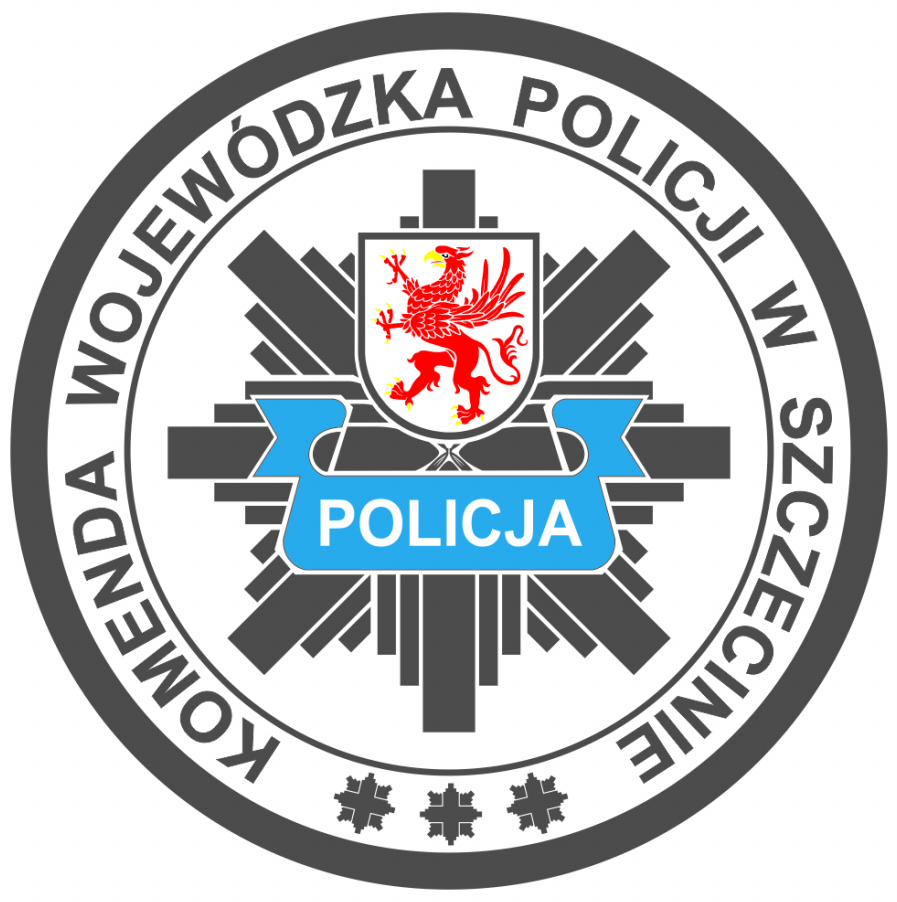  W SZCZECINIE         W Y D Z I A Ł  T R A N S P O R T U 	 71- 215 Szczecin, ul. Wernyhory 5     tel.  47 78 16 112                               emial:wydzial.transportu@sc.policja.gov.pl      		 Szczecin, dnia 08.05.2023T- 225 /23Zaproszenie do składania ofertw postępowaniu o udzielenie zamówienia publicznego poniżej kwoty 130 000 złotych realizowanego bez stosowania ustawy z dnia 11 września 2019 r. Prawo zamówień publicznych (t.j. Dz.U. z 2022 r., poz. 1710 ze zm.), na  sukcesywną dostawę benzyny bezołowiowej PB 95, zwanej w dalszej części umowy paliwem, poprzez bezpośrednie tankowanie (poprzez dystrybutor) w stacji Wykonawcy do służbowej łodzi motorowej KWP w Szczecinie, użytkowanej przez KPP w Goleniowie.Nr postępowania: T –  225/23r.Nazwa i adres ZamawiającegoKomenda Wojewódzka Policji w Szczecinieul. Małopolska 4770-515 SzczecinAdres do korespondencji:Wydział Transportu KWP w Szczecinieul. Wernyhory 571-240 Szczecin Procedura postępowania1. Niniejsze zaproszenie wraz z załącznikami zostało udostępnione na stronie internetowej Zamawiającego http://www.zachodniopomorska.policja.gov.pl, w zakładce Zamówienia Publiczne/ Zamówienia publiczne poniżej 130 000 zł.2. Na stronie internetowej Zamawiający na bieżąco będzie zamieszczał wszelkie informacje niezbędne do prawidłowego przeprowadzania postępowania, m.in. wyjaśnienia, modyfikacje zmian treści zaproszenia do składania ofert.3. Zamawiający będzie kontaktował się z Wykonawcą drogą elektroniczną poprzez e-mail wskazany przez Wykonawcę w przesłanym zapytaniu lub w formularzu ofertowym.4. Zamawiający zastrzega sobie prawo do unieważnienia postępowania na każdym etapie.5. W uzasadnionych przypadkach Zamawiający może w każdym czasie przed upływem terminu składania ofert zmienić treść zaproszenia do składania ofert. Dokonaną zamianę Zamawiający zamieści na stronie internetowej.6. Wykonawca winien zapoznać się z treścią zaproszenia do składania ofert i na bieżąco monitorować zawartość umieszczonych tam informacji.Zakres przedmiotu zamówieniaPrzedmiotem zamówienia jest  sukcesywna dostawa benzyny bezołowiowej PB 95, zwanej w dalszej części umowy paliwem, poprzez bezpośrednie tankowanie (poprzez dystrybutor) w stacji Wykonawcy do służbowej łodzi motorowej KWP w Szczecinie, użytkowanej przez KPP w Goleniowie.Wspólny Słownik Zamówień CPV:09132100 – benzyna bezołowiowaTermin dostawyTankowanie łodzi odbywać się będzie od dnia podpisania umowy do 30 października 2023r, od poniedziałku do niedzieli w godz. od …. do ….Wymagane dokumenty w złożonej ofercie1. Wykonawca składa ofertę zgodnie ze wzorem i w formie załączników wskazanych przez Zamawiającego w niniejszym zaproszeniu:- formularz oferty cenowej – załącznik nr 1- oświadczenie Wykonawcy o braku wykluczenia – załącznik nr 4- oświadczenie Wykonawcy o spełnianiu przez oferowane dostawy minimalnych wymagań – załącznik nr 52. Pełnomocnictwo do reprezentowania Wykonawcy, o ile ofertę składa pełnomocnik, złożone w oryginale.3. Jeżeli wykonawca nie złoży oświadczeń lub innych dokumentów niezbędnych do przeprowadzenia postępowania lub złożone ww. oświadczenia lub dokumenty są niekompletne, zawierają błędy lub budzą wskazane przez Zamawiającego wątpliwości, Zamawiający wzywa do ich złożenia, uzupełnienia, poprawienia w terminie przez siebie wskazanym, chyba że mimo ich złożenia oferta Wykonawcy podlega odrzuceniu albo konieczne byłoby unieważnienie postępowania. Sposób porozumiewania się z Zamawiającego z Wykonawcami1. Postępowanie o udzielenie zamówienia prowadzi się z zachowaniem formy pisemnej, w języku polskim.2. Zamawiający i Wykonawca przekazują oświadczenia, wnioski, zawiadomienia oraz inne dokumenty pisemnie lub za pomocą środków komunikacji elektronicznej (w rozumieniu ustawy z dnia 18 lipca 2002r. o świadczeniu usług drogą elektroniczną Dz. U. z  2020r. Poz. 344).3. Porozumienie się Wykonawcy z Zamawiającym odbywa się drogą pisemną poprzez przesłanie zapytania na adres korespondencyjny Zmawiającego ujęty w rozdz. I zaproszenia lub kierowanie zapytania poprzez pocztę elektroniczną: bozena.popiel@sc.policja.gov.pl4. Jeżeli Zamawiający lub Wykonawca przekazują oświadczenia, wnioski, zawiadomienia oraz informacje środkami komunikacji elektronicznej – wtedy każda ze stron na żądanie drugiej niezwłocznie potwierdza fakt ich otrzymania.  5. W przypadku braku potwierdzenia przez Wykonawcę otrzymania wiadomości przesłanej przez Zamawiającego na adres poczty elektronicznej podany przez Wykonawcę, Zamawiający uzna, że pismo wysłane do Wykonawcy, zostało mu doręczone oraz że Wykonawca zapoznał się z treścią pisma.6. Zamawiający przyjmuje wszelkie pisma w godzinach urzędowania tj. od poniedziałku do piątku w godzinach od 7.30 do 15.30. Wszelkie pytania i wątpliwości dotyczące prowadzonego postępowania należy kierować na adres korespondencyjny Zamawiającego wskazany w rozdz. I zaproszenia z dopiskiem "Sukcesywna dostawa benzyny bezołowiowej PB 95, zwanej w dalszej części umowy paliwem, poprzez bezpośrednie tankowanie (poprzez dystrybutor) w stacji Wykonawcy do służbowej łodzi motorowej KWP w Szczecinie, użytkowanej przez KPP w Goleniowie " w formie pisemnej lub drogą elektroniczną.7. Wykonawca może zwrócić się do Zamawiającego o wyjaśnienie treści zaproszenia. Zamawiający udzieli wyjaśnień, pod warunkiem, że wniosek o wyjaśnienie treści zaproszenia wpłynął do Zamawiającego nie później niż do końca dnia, w którym upływa połowa wyznaczonego terminu składania ofert.8. Jeżeli wniosek o wyjaśnienie treści zaproszenia wpłynął po upływie terminu składania wniosków, o którym mowa w pkt. 7 lub dotyczy udzielonych wyjaśnień, Zamawiający może udzielić wyjaśnień albo pozostawić wniosek bez rozpatrzenia.9. Treść zapytania wraz z wyjaśnieniami Zamawiający udostępni na stronie internetowej, bez ujawniania źródła zapytania.10. W uzasadnionych przypadkach Zamawiający może przed upływem terminu składania ofert zmienić treść zaproszenia, zmianę treści zaproszenia Zamawiający udostępnia na stronie internetowej.11. Osobami uprawnionymi do porozumiewania się z Wykonawcami są:Bożena Popiel  bozena.popiel@sc.policja.gov.plRobert Makowski robert.makowski@sc.policja.gov.plTermin związania z ofertąWykonawca będzie związany ofertą przez okres 30 dni od dnia otwarcia ofert.Opis sposobu przygotowania oferty1. Wykonawca może złożyć tylko jedną ofertę obejmującą realizacje przedmiotu zamówienia.2. Przygotowując ofertę, Wykonawca winien dokładanie zapoznać się z treścią wszystkich dokumentów składających się na zaproszenie do składania ofert i na bieżąco monitorować zawartość umieszczanych tam informacji.3. Oferta musi być sporządzona zgodnie z treścią wzoru formularza ofertowego stanowiącego załącznik nr 1 do zaproszenia, oferta musi być złożona wraz z wymaganymi oświadczeniami i dokumentami, w języku polskim, pismem czytelnym z zachowaniem formy pisemnej pod rygorem nieważności oraz podpisana przez osobę lub osoby uprawnione do składania oświadczeń woli w imieniu Wykonawcy. Pełnomocnictwo do podpisania złożonej oferty winno być dołączone do oferty, o ile nie wynika ono wprost z innych dokumentów załączonych do oferty. Podpis powinien umożliwiać identyfikację osoby, która go złożyła, tj. powinien być czytelny lub gdy jest nieczytelny winien być potwierdzony imienną pieczątką.4. Pełnomocnictwo musi w swej treści jednoznacznie wskazywać uprawnienia do podpisania oferty.5. Wykonawca wskazuje w ofercie tę część zamówienia, której wykonanie ma zamiar powierzyć podwykonawcy/om.6. Wykonawca składa ofertę na własny koszt i ryzyko, tzn. ponosi wszelkie konsekwencje oraz koszty związane z przygotowaniem i złożeniem oferty.7. Wszystkie załączniki do oferty oraz wszystkie strony oferty zaleca się ponumerować. Ofertę należy złożyć w formie uniemożliwiającej rozłączenie kartek.8. Błędy należy poprawić przez skreślenie, z utrzymaniem czytelności skreślonych wyrażeń lub liczb. Wszelkie poprawki lub zmiany w tekście oferty należy parafować własnoręcznie przez osobę lub osoby podpisujące ofertę.9. Zamawiający nie wyraża zgody na złożenie oferty w postaci elektronicznej.10. Wykonawca może przed upływem terminu składania ofert, zmienić lub wycofać ofertę. Powiadomienie o wprowadzeniu zmiany musi zostać złożone w sposób i formie przewidzianej dla oferty, z tym że opakowanie musi być dodatkowo oznaczone określeniem "ZMIANA". Do wycofania oferty wystarczy złożenie pisma w tej sprawie. Do zmiany lub wycofania oferty konieczne jest załączenie dokumentów stwierdzających, że osoba podpisująca zmianę lub wycofanie jest uprawniona do reprezentowania Wykonawcy.Miejsce i termin składania oraz otwarcia ofert1. Oferty należy składać w siedzibie Zamawiającego:Wydział Transportu Komendy Wojewódzkiej Policjiul. Wernyhory 571-240 SzczecinSekretariat Wydziału Transportuw terminie do dnia 23.05.2023 roku do godziny 14.002. Decydujące znaczenie dla oceny zachowania powyższego terminu ma data i godzina wpływu oferty do siedziby Zamawiającego (tj. zarejestrowania jej w sekretariacie Wydziału Transportu).3. Doręczenie oferty do innego miejsca niż wskazane powyżej nie jest równoznaczne ze złożeniem oferty w sposób skuteczny. Zamawiający nie ponosi odpowiedzialności za opóźnienie w przekazaniu oferty przez pocztę lub firmę kurierską.4. Oferty złożone po terminie ich składania zostaną zwrócone bez otwierania.5. Oferta powinna zostać zapakowana w sposób uniemożliwiający jej przypadkowe otwarcie oraz opatrzona napisem:OFERTA: " sukcesywna dostawa benzyny bezołowiowej PB 95, zwanej w dalszej części umowy paliwem, poprzez bezpośrednie tankowanie (poprzez dystrybutor) w stacji Wykonawcy do służbowej łodzi motorowej  KWP w Szczecinie, użytkowanych przez KPP w Goleniowie"numer postępowania: T-225/2023Nie otwierać przed dniem 23.05.2023 roku godz. 14.306. Oferta zapakowana zgodnie z ww. opisem powinna posiadać nazwę i adres Wykonawcy, aby można było odesłać ją bez otwierania w przypadku złożenia oferty po wyznaczonym terminie.7. Zamawiający nie ponosi odpowiedzialności za zdarzenia wynikające z nienależytego oznakowania koperty/opakowania lub braku którejkolwiek z wymaganych informacji.8. Otwarcie ofert odbędzie się 23.05.2023 roku o godz. 14.30 w siedzibie Zamawiającego.Opis sposobu obliczania ceny1. Wykonawca określa cenę realizacji dostawy poprzez wskazane w formularzu ofertowym sporządzonym wg wzoru stanowiącego załącznik nr 1 do zaproszenia łącznej ceny oferty brutto.2. Podana cena w formularzu ofertowym będzie ceną ostateczną, winna być wyrażona w PLN z dokładnością do dwóch miejsc po przecinku.3. W cenie oferty należy uwzględnić wszelkie koszty niezbędne do realizacji dostawy.Warunki i termin płatnościSzczegółowe warunki i terminy płatności zostały ujęte we wzorze umowy będącej załącznikiem nr 2 do zaproszenia.Kryteria oceny ofertZamawiający będzie oceniać oferty, przyznając im punkty, których liczba będzie decydować o wyborze oferty najkorzystniejszej Zamawiający obliczy z zachowaniem niżej wymienionych zasad. Punkty będą obliczane zgodnie z zasadą: 1% - 1 pkt (analogicznie w stosunku do dziesiętnych i setnych części procent).Kryterium nr 1: Cena brutto (C) – waga 60% - w tym kryterium Wykonawca może uzyskać maksymalnie 60 punktów.Punkty za kryterium cena będą liczone wg wzoru:						najniższa cena oferty				C = ---------------------------------------------------- x 60						cena oferty badanejKryterium nr 2: Opust (O) – waga 40% - w tym kryterium Wykonawca może uzyskać maksymalnie 20 punktów.Punkty za kryterium opust będą liczone wg wzoru:		opust w % z  badanej ofertyG1 = ----------------------------------------------------------------------------- x 40		najwyższy oferowany  opust w %Opust musi być podana w procentach.Zamawiający dla każdej z badanych ofert wyliczy ogólną liczbę punktów ( L) wg wzoru:L = C + OC – całkowita cena oferty bruttoO – Opust w %Liczba punktów uzyskanych w wyniku obliczenia sumy punktów za ww. kryteria stanowić będzie podstawę wyboru oferty najkorzystniejszej spośród ofert niepodlegających odrzuceniu. Zamawiający wybierze Wykonawcę, którego oferta uzyskała największą ilość punktów. Wartość punktowa obliczona zostanie do dwóch miejsc po przecinku, co oznacza że cyfra po drugiej cyfrze po przecinku zostanie zaokrąglona do drugiego miejsca po przecinku (w górę, gdy będzie to cyfra 5 lub wyższa, w dół, gdy będzie to cyfra od 1 do 4).Ocena ofert1. Treść ofert musi odpowiadać treści niniejszego zaproszenia.2. Zamawiający dokona oceny ofert pod względem formalnym i zgodności z niniejszym zaproszeniem.3. Oferta zostanie uznana za nieważną, jeśli:a. oferta będzie niekompletna, niezgodna z zapisami niniejszego zaproszenia lub obarczona błędami,c. jej złożenie stanowić będzie czyn nieuczciwej konkurencji w rozumieniu przepisów o zwalczaniu nieuczciwej konkurencji lub będzie zawierać nieprawdziwe informacje,d. cena za zrealizowanie przedmiotu zaproszenia będzie rażąco niska lub Wykonawca w wyznaczonym terminie nie złoży wyjaśnień dotyczących elementów oferty mających wpływ na wysokość ceny,e. oferta będzie nieważna na podstawie przepisów ustawy z dnia 23 kwietnia 1964r. - Kodeks cywilny4. Oferta uznana przez Zamawiającego za nieważną nie podlega dalszej ocenie.5. W toku badania i oceny ofert Zamawiający może żądać od Wykonawcy pisemnych wyjaśnień dotyczących treści złożonych ofert. Wykonawca będzie zobowiązany do przedstawienia wyjaśnień w terminie określonym przez Zamawiającego. Wyjaśnienia złożone po upływie wyznaczonego terminu nie będą rozpatrywane. Zamawiający nie przewiduje uzupełnienia jakichkolwiek dokumentów po upływie terminu składania ofert.6. Zamawiający zastrzega sobie prawo do odpowiedzi tylko na wybraną ofertę.Unieważnienie postępowania1. Postępowanie zostanie unieważnione w przypadku:a. gdy nie zostanie złożona żadna oferta lub wszystkie oferty będą nieważne,b. gdy wybór ofert najkorzystniejszej nie będzie możliwy.2. Zamawiający zastrzega sobie prawo do zamknięcia postępowania bez dokonywania wyboru oferty najkorzystniejszej na każdym etapie bez podania przyczyny, a także do pozostawienia postępowania bez wyboru oferty. Wykonawcy nie przysługuje żadne roszczenie względem Zamawiającego w przypadku skorzystania przez niego z ww. uprawnienia. Postanowienia dodatkoweW przypadku gdy Wykonawca, którego oferta według Zamawiającego jest najkorzystniejsza odmawia podpisania umowy na wykonanie dostawy, Zamawiający uprawniony jest dokonać wyboru kolejnej najkorzystniejszej oferty i zawrzeć umowę z Wykonawcą, który złożył kolejną najkorzystniejszą ofertę w toku postępowania prowadzonego na podstawie prowadzonego na podstawie tego zaproszenia. Procedurę tą Zamawiający może powtórzyć kilkukrotnie w przypadku, gdy kolejny Wykonawcy odmawiają zawarcia z Zamawiającym umowy na wykonanie zamówienia będącego przedmiotem tego zaproszenia.Informacje dodatkoweWszelkich dodatkowych informacji udziela:Bożena Popiel tel. 47 78 16 126, adres e-mail: bozena.popiel@sc.policja.gov.plRobert Makowski tel. 47 78 16 111, adres e-mail:robert.makowski@sc.policja.gov.plXX. Informacje o ochronie danych osobowych zgodnie z art. 13 RODO zastosowanej przez Zamawiającego w celu związanym z postępowaniem o udzielenie zamówienia publicznegoZgodnie z art. 13 ust. 1 i 2 rozporządzenia Parlamentu Europejskiego i Rady (UE) 2016/679 z dnia 27 kwietnia 2016 r. w sprawie ochrony osób fizycznych w związku z przetwarzaniem danych osobowych i w sprawie swobodnego przepływu takich danych oraz uchylenia dyrektywy 95/46/WE (ogólne rozporządzenie o ochronie danych) (Dz. Urz. UE L 119 z 04.05.2016, str. 1), dalej „RODO”, Zamawiający informuje, że:a) administratorem Pani/Pana danych osobowych jest Komenda Wojewódzka Policji w Szczecinie ul. Małopolska 47, 70-515 Szczecin;b) inspektorem ochrony danych osobowych w Komendzie Wojewódzkiej Policji w Szczecinie jest mł. insp. Tomasz Kopka, tel. 47 78 11570, e-mail: tomasz.kopka@sc.policja.gov.pl;c) Pani/Pana dane osobowe przetwarzane będą na podstawie art. 6 ust. 1 lit. c RODO w celu związanym z postępowaniem o udzielenie zamówienia pod nazwą: sukcesywna dostawa benzyny bezołowiowej PB 95, zwanej w dalszej części umowy paliwem, poprzez bezpośrednie tankowanie (poprzez dystrybutor) w stacji Wykonawcy do służbowej łodzi motorowej KWP w Szczecinie, użytkowanych przez KPP w Goleniowie.d) odbiorcami Pani/Pana danych osobowych będą osoby lub podmioty, którym udostępniona zostanie dokumentacja postępowania w oparciu o art.18 ust. 6 oraz 74 ust. 1 uPzp;e) Pani/Pana dane osobowe będą przechowywane, zgodnie z art. 78 ust. 1 uPzp, przez okres 4 lat od dnia zakończenia postępowania o udzielenie zamówienia, a jeżeli czas trwania umowy przekracza 4 lata, okres przechowywania obejmuje cały czas trwania umowy;f) obowiązek podania przez Panią/Pana danych osobowych bezpośrednio Pani/Pana dotyczących jest wymogiem ustawowym określonym w przepisach uPzp, związanym z udziałem w postępowaniu o udzielenie zamówienia publicznego; konsekwencje niepodania określonych danych wynikają z uPzp;g) w odniesieniu do Pani/Pana danych osobowych decyzje nie będą podejmowane w sposób zautomatyzowany, stosowanie do art. 22 RODO;h) posiada Pani/Pan:- na podstawie art. 15 RODO prawo dostępu do danych osobowych Pani/Pana dotyczących;- na podstawie art. 16 RODO prawo do sprostowania Pani/Pana danych osobowych*;*skorzystanie z prawa do sprostowania nie może skutkować zmianą wyniku postępowania o udzielenie zamówienia publicznego ani zmianą postanowień umowy w zakresie niezgodnym z uPzp oraz nie może naruszać integralności protokołu oraz jego załączników.- na podstawie art. 18 RODO prawo żądania od administratora ograniczenia przetwarzania danych osobowych z zastrzeżeniem przypadków, o których mowa w art. 18 ust. 2 RODO **;**prawo do ograniczenia przetwarzania nie ma zastosowania w odniesieniu do przechowywania, w celu zapewnienia korzystania ze środków ochrony prawnej lub w celu ochrony praw innej osoby fizycznej lub prawnej, lub z uwagi na ważne względy interesu publicznego Unii Europejskiej lub państwa członkowskiego.- prawo do wniesienia skargi do Prezesa Urzędu Ochrony Danych Osobowych, gdy uzna Pani/Pan, że przetwarzanie danych osobowych Pani/Pana dotyczących narusza przepisy RODO;i) nie przysługuje Pani/Panu:- w związku z art. 17 ust. 3 lit. b, d lub e RODO prawo do usunięcia danych osobowych;- prawo do przenoszenia danych osobowych, o którym mowa w art. 20 RODO;- na podstawie art. 21 RODO prawo sprzeciwu, wobec przetwarzania danych osobowych, gdyż podstawą prawną przetwarzania Pani/Pana danych osobowych jest art. 6 ust. 1 lit. c RODO.Załączniki do zaproszenia:1. Formularz oferty cenowej – załącznik nr 12. Projekt umowy  – załącznik nr 23. Wykaz łodzi KPP w Goleniowie- załącznik nr 33. Opis przedmiotu zamówienia – załącznik nr 44. Oświadczenie Wykonawcy o braku wykluczenia – załącznik nr 55. Oświadczenie Wykonawcy o o spełnianiu przez oferowane dostawy minimalnych wymagań – załącznik nr 6